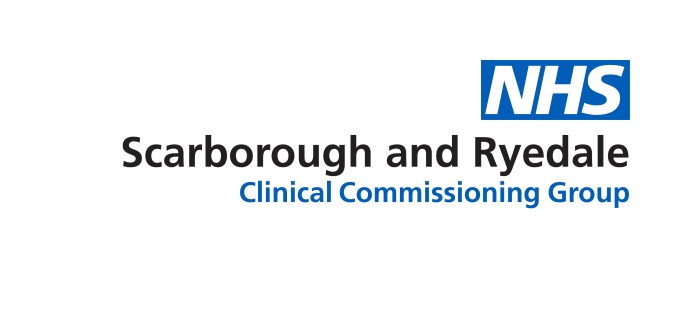 PARENTAL LEAVE DOCUMENT PACKJanuary 2018V2These documents are to be used in accordance with the Parental leave section of the Maternity, Maternity Support (Paternity), Adoption and Parental Leave Policy.Application for Parental Leave                                                                  DATEHuman Resources TeameMBED Health ConsortiumTel noEmail: Dear (NAME), RE: PARENTAL LEAVE (NAME) – (N.I. NUMBER) - (ASSIGNMENT NUMBER)Thank you for your application to request to take Parental Leave.As agree by your line manager, your authorised Parental Leave period is as follows:Start date of leave: [INSERT DATE]Duration of leave: _____ Days / Weeks (DELETE AS APPROPRIATE)Date you will return to work: [INSERT DATE]Employees who have nominated caring responsibility for a child under the age of 14, or under the age of 18 in cases of adoption or a disabled child, are entitled to 18 weeks Parental Leave, with a maximum of 4 weeks per year.To date, including the above period, you have currently used ___ weeks Parental Leave (___ weeks in the last 12 month period.)As you are aware, Parental Leave is taken unpaid and as such your salary for the above period will be amended accordingly. Annual leave will continue to accrue during parental leave, along with Bank Holidays which also accrue.If you have any issues surrounding this outcome, or have any queries in regards to Parental leave, please do get in touch with your line manager or a member of the Workforce Team.With best wishesHR Support OfficerCC: Line Manager1PAR1 - Application for Parental Leave2Letter to employeePERSONAL INFORMATIONPERSONAL INFORMATIONPERSONAL INFORMATIONPERSONAL INFORMATIONPERSONAL INFORMATIONPERSONAL INFORMATIONPERSONAL INFORMATIONPERSONAL INFORMATIONPERSONAL INFORMATIONPERSONAL INFORMATIONPERSONAL INFORMATIONPERSONAL INFORMATIONPERSONAL INFORMATIONPERSONAL INFORMATIONPERSONAL INFORMATIONPERSONAL INFORMATIONPERSONAL INFORMATIONPERSONAL INFORMATIONPERSONAL INFORMATIONPERSONAL INFORMATIONPERSONAL INFORMATIONFull NameFull NameAssignment Number:Assignment Number:Assignment Number:Assignment Number:Assignment Number:Assignment Number:Job Title:Job Title:Base:Base:Base:Department:Department:Team:Team:Team:Line Manager:Line Manager:Line Manager:Line Manager:Hours Worked:Hours Worked:Hours Worked:Hours Worked:Hours Worked:(per week)(per week)(per week)(per week)(per week)(per week)Date of Appointment with NHS:Date of Appointment with NHS:Date of Appointment with NHS:Date of Appointment with NHS:Date of Appointment with NHS:Date of Appointment with NHS:Date Joined this Organisation:Date Joined this Organisation:Date Joined this Organisation:Date Joined this Organisation:Date Joined this Organisation:Date Joined this Organisation:Date Joined this Organisation:Date Joined this Organisation:Date Joined this Organisation:Address for Correspondence:Address for Correspondence:Address for Correspondence:Address for Correspondence:Address for Correspondence:Postcode:Postcode:Postcode:Postcode:E-mail Address:E-mail Address:E-mail Address:Contact Numbers:Contact Numbers:Contact Numbers:Contact Numbers:Contact Numbers:Contact Numbers:Contact Numbers:Contact Numbers:Contact Numbers:Contact Numbers:Contact Numbers:Contact Numbers:Contact Numbers:Contact Numbers:Contact Numbers:Contact Numbers:Contact Numbers:Contact Numbers:Contact Numbers:Contact Numbers:Contact Numbers:Home:Work:Mobile:Mobile:Mobile:PARENTAL LEAVE REQUESTPARENTAL LEAVE REQUESTPARENTAL LEAVE REQUESTPARENTAL LEAVE REQUESTPARENTAL LEAVE REQUESTPARENTAL LEAVE REQUESTPARENTAL LEAVE REQUESTPARENTAL LEAVE REQUESTPARENTAL LEAVE REQUESTPARENTAL LEAVE REQUESTPARENTAL LEAVE REQUESTPARENTAL LEAVE REQUESTPARENTAL LEAVE REQUESTPARENTAL LEAVE REQUESTPARENTAL LEAVE REQUESTPARENTAL LEAVE REQUESTPARENTAL LEAVE REQUESTPARENTAL LEAVE REQUESTPARENTAL LEAVE REQUESTPARENTAL LEAVE REQUESTPARENTAL LEAVE REQUESTAmount of Leave Requested:Amount of Leave Requested:Amount of Leave Requested:Amount of Leave Requested:Amount of Leave Requested:	Days / Weeks (delete as appropriate)	Days / Weeks (delete as appropriate)	Days / Weeks (delete as appropriate)	Days / Weeks (delete as appropriate)	Days / Weeks (delete as appropriate)	Days / Weeks (delete as appropriate)	Days / Weeks (delete as appropriate)	Days / Weeks (delete as appropriate)	Days / Weeks (delete as appropriate)	Days / Weeks (delete as appropriate)	Days / Weeks (delete as appropriate)	Days / Weeks (delete as appropriate)	Days / Weeks (delete as appropriate)	Days / Weeks (delete as appropriate)	Days / Weeks (delete as appropriate)	Days / Weeks (delete as appropriate)Date Leave is to start:(you must endeavour to give at least 21 days’ notice prior to requested leave starting)Date Leave is to start:(you must endeavour to give at least 21 days’ notice prior to requested leave starting)Date Leave is to start:(you must endeavour to give at least 21 days’ notice prior to requested leave starting)Date Leave is to start:(you must endeavour to give at least 21 days’ notice prior to requested leave starting)Date Leave is to start:(you must endeavour to give at least 21 days’ notice prior to requested leave starting)Date Leave is to start:(you must endeavour to give at least 21 days’ notice prior to requested leave starting)Date Leave is to start:(you must endeavour to give at least 21 days’ notice prior to requested leave starting)Date Leave is to start:(you must endeavour to give at least 21 days’ notice prior to requested leave starting)Date Leave is to start:(you must endeavour to give at least 21 days’ notice prior to requested leave starting)Date Leave is to start:(you must endeavour to give at least 21 days’ notice prior to requested leave starting)Date Leave is to start:(you must endeavour to give at least 21 days’ notice prior to requested leave starting)Date Leave is to start:(you must endeavour to give at least 21 days’ notice prior to requested leave starting)Date Leave is to start:(you must endeavour to give at least 21 days’ notice prior to requested leave starting)Date Leave is to start:(you must endeavour to give at least 21 days’ notice prior to requested leave starting)Date Leave is to start:(you must endeavour to give at least 21 days’ notice prior to requested leave starting)Date Leave is to start:(you must endeavour to give at least 21 days’ notice prior to requested leave starting)Date Leave is to start:(you must endeavour to give at least 21 days’ notice prior to requested leave starting)Date Leave is to start:(you must endeavour to give at least 21 days’ notice prior to requested leave starting)Date Leave is to start:(you must endeavour to give at least 21 days’ notice prior to requested leave starting)Date Leave is to start:(you must endeavour to give at least 21 days’ notice prior to requested leave starting)Date Leave is to start:(you must endeavour to give at least 21 days’ notice prior to requested leave starting)I request authority for the above parental leave and I accordingly authorise deduction from my pay. I understand that leave requested can be postponed in exceptional circumstances and a written explanation will be provided.I request authority for the above parental leave and I accordingly authorise deduction from my pay. I understand that leave requested can be postponed in exceptional circumstances and a written explanation will be provided.I request authority for the above parental leave and I accordingly authorise deduction from my pay. I understand that leave requested can be postponed in exceptional circumstances and a written explanation will be provided.I request authority for the above parental leave and I accordingly authorise deduction from my pay. I understand that leave requested can be postponed in exceptional circumstances and a written explanation will be provided.I request authority for the above parental leave and I accordingly authorise deduction from my pay. I understand that leave requested can be postponed in exceptional circumstances and a written explanation will be provided.I request authority for the above parental leave and I accordingly authorise deduction from my pay. I understand that leave requested can be postponed in exceptional circumstances and a written explanation will be provided.I request authority for the above parental leave and I accordingly authorise deduction from my pay. I understand that leave requested can be postponed in exceptional circumstances and a written explanation will be provided.I request authority for the above parental leave and I accordingly authorise deduction from my pay. I understand that leave requested can be postponed in exceptional circumstances and a written explanation will be provided.I request authority for the above parental leave and I accordingly authorise deduction from my pay. I understand that leave requested can be postponed in exceptional circumstances and a written explanation will be provided.I request authority for the above parental leave and I accordingly authorise deduction from my pay. I understand that leave requested can be postponed in exceptional circumstances and a written explanation will be provided.I request authority for the above parental leave and I accordingly authorise deduction from my pay. I understand that leave requested can be postponed in exceptional circumstances and a written explanation will be provided.I request authority for the above parental leave and I accordingly authorise deduction from my pay. I understand that leave requested can be postponed in exceptional circumstances and a written explanation will be provided.I request authority for the above parental leave and I accordingly authorise deduction from my pay. I understand that leave requested can be postponed in exceptional circumstances and a written explanation will be provided.I request authority for the above parental leave and I accordingly authorise deduction from my pay. I understand that leave requested can be postponed in exceptional circumstances and a written explanation will be provided.I request authority for the above parental leave and I accordingly authorise deduction from my pay. I understand that leave requested can be postponed in exceptional circumstances and a written explanation will be provided.I request authority for the above parental leave and I accordingly authorise deduction from my pay. I understand that leave requested can be postponed in exceptional circumstances and a written explanation will be provided.I request authority for the above parental leave and I accordingly authorise deduction from my pay. I understand that leave requested can be postponed in exceptional circumstances and a written explanation will be provided.I request authority for the above parental leave and I accordingly authorise deduction from my pay. I understand that leave requested can be postponed in exceptional circumstances and a written explanation will be provided.I request authority for the above parental leave and I accordingly authorise deduction from my pay. I understand that leave requested can be postponed in exceptional circumstances and a written explanation will be provided.I request authority for the above parental leave and I accordingly authorise deduction from my pay. I understand that leave requested can be postponed in exceptional circumstances and a written explanation will be provided.I request authority for the above parental leave and I accordingly authorise deduction from my pay. I understand that leave requested can be postponed in exceptional circumstances and a written explanation will be provided.I have read and understood the Parental Leave Policy, including my entitlement to time off and the responsibilities of both myself and my manager.I have read and understood the Parental Leave Policy, including my entitlement to time off and the responsibilities of both myself and my manager.I have read and understood the Parental Leave Policy, including my entitlement to time off and the responsibilities of both myself and my manager.I have read and understood the Parental Leave Policy, including my entitlement to time off and the responsibilities of both myself and my manager.I have read and understood the Parental Leave Policy, including my entitlement to time off and the responsibilities of both myself and my manager.I have read and understood the Parental Leave Policy, including my entitlement to time off and the responsibilities of both myself and my manager.I have read and understood the Parental Leave Policy, including my entitlement to time off and the responsibilities of both myself and my manager.I have read and understood the Parental Leave Policy, including my entitlement to time off and the responsibilities of both myself and my manager.I have read and understood the Parental Leave Policy, including my entitlement to time off and the responsibilities of both myself and my manager.I have read and understood the Parental Leave Policy, including my entitlement to time off and the responsibilities of both myself and my manager.I have read and understood the Parental Leave Policy, including my entitlement to time off and the responsibilities of both myself and my manager.I have read and understood the Parental Leave Policy, including my entitlement to time off and the responsibilities of both myself and my manager.I have read and understood the Parental Leave Policy, including my entitlement to time off and the responsibilities of both myself and my manager.I have read and understood the Parental Leave Policy, including my entitlement to time off and the responsibilities of both myself and my manager.I have read and understood the Parental Leave Policy, including my entitlement to time off and the responsibilities of both myself and my manager.I have read and understood the Parental Leave Policy, including my entitlement to time off and the responsibilities of both myself and my manager.I have read and understood the Parental Leave Policy, including my entitlement to time off and the responsibilities of both myself and my manager.I have read and understood the Parental Leave Policy, including my entitlement to time off and the responsibilities of both myself and my manager.I have read and understood the Parental Leave Policy, including my entitlement to time off and the responsibilities of both myself and my manager.I have read and understood the Parental Leave Policy, including my entitlement to time off and the responsibilities of both myself and my manager.I have read and understood the Parental Leave Policy, including my entitlement to time off and the responsibilities of both myself and my manager.Applicant Signature:Applicant Signature:Applicant Signature:Applicant Signature:Applicant Signature:Applicant Signature:Applicant Signature:Applicant Signature:Applicant Signature:Date:Date:Date:Date:Date:Date:Date:Date:Date:To be completed by ManagerTo be completed by ManagerTo be completed by ManagerTo be completed by ManagerTo be completed by ManagerTo be completed by ManagerTo be completed by ManagerTo be completed by ManagerTo be completed by ManagerTo be completed by ManagerTo be completed by ManagerTo be completed by ManagerTo be completed by ManagerTo be completed by ManagerTo be completed by ManagerTo be completed by ManagerTo be completed by ManagerTo be completed by ManagerTo be completed by ManagerTo be completed by ManagerTo be completed by ManagerI authorise this application for Parental LeaveORI wish to defer this application for Parental Leave until ______________________(enter new date)This is for the following reason(s):I have discussed this with the applicant and the new date has been agreed.I authorise this application for Parental LeaveORI wish to defer this application for Parental Leave until ______________________(enter new date)This is for the following reason(s):I have discussed this with the applicant and the new date has been agreed.I authorise this application for Parental LeaveORI wish to defer this application for Parental Leave until ______________________(enter new date)This is for the following reason(s):I have discussed this with the applicant and the new date has been agreed.I authorise this application for Parental LeaveORI wish to defer this application for Parental Leave until ______________________(enter new date)This is for the following reason(s):I have discussed this with the applicant and the new date has been agreed.I authorise this application for Parental LeaveORI wish to defer this application for Parental Leave until ______________________(enter new date)This is for the following reason(s):I have discussed this with the applicant and the new date has been agreed.I authorise this application for Parental LeaveORI wish to defer this application for Parental Leave until ______________________(enter new date)This is for the following reason(s):I have discussed this with the applicant and the new date has been agreed.I authorise this application for Parental LeaveORI wish to defer this application for Parental Leave until ______________________(enter new date)This is for the following reason(s):I have discussed this with the applicant and the new date has been agreed.I authorise this application for Parental LeaveORI wish to defer this application for Parental Leave until ______________________(enter new date)This is for the following reason(s):I have discussed this with the applicant and the new date has been agreed.I authorise this application for Parental LeaveORI wish to defer this application for Parental Leave until ______________________(enter new date)This is for the following reason(s):I have discussed this with the applicant and the new date has been agreed.I authorise this application for Parental LeaveORI wish to defer this application for Parental Leave until ______________________(enter new date)This is for the following reason(s):I have discussed this with the applicant and the new date has been agreed.I authorise this application for Parental LeaveORI wish to defer this application for Parental Leave until ______________________(enter new date)This is for the following reason(s):I have discussed this with the applicant and the new date has been agreed.I authorise this application for Parental LeaveORI wish to defer this application for Parental Leave until ______________________(enter new date)This is for the following reason(s):I have discussed this with the applicant and the new date has been agreed.I authorise this application for Parental LeaveORI wish to defer this application for Parental Leave until ______________________(enter new date)This is for the following reason(s):I have discussed this with the applicant and the new date has been agreed.I authorise this application for Parental LeaveORI wish to defer this application for Parental Leave until ______________________(enter new date)This is for the following reason(s):I have discussed this with the applicant and the new date has been agreed.I authorise this application for Parental LeaveORI wish to defer this application for Parental Leave until ______________________(enter new date)This is for the following reason(s):I have discussed this with the applicant and the new date has been agreed.I authorise this application for Parental LeaveORI wish to defer this application for Parental Leave until ______________________(enter new date)This is for the following reason(s):I have discussed this with the applicant and the new date has been agreed.I authorise this application for Parental LeaveORI wish to defer this application for Parental Leave until ______________________(enter new date)This is for the following reason(s):I have discussed this with the applicant and the new date has been agreed.I authorise this application for Parental LeaveORI wish to defer this application for Parental Leave until ______________________(enter new date)This is for the following reason(s):I have discussed this with the applicant and the new date has been agreed.I authorise this application for Parental LeaveORI wish to defer this application for Parental Leave until ______________________(enter new date)This is for the following reason(s):I have discussed this with the applicant and the new date has been agreed.I authorise this application for Parental LeaveORI wish to defer this application for Parental Leave until ______________________(enter new date)This is for the following reason(s):I have discussed this with the applicant and the new date has been agreed.I authorise this application for Parental LeaveORI wish to defer this application for Parental Leave until ______________________(enter new date)This is for the following reason(s):I have discussed this with the applicant and the new date has been agreed.Manager Signature:Manager Signature:Manager Signature:Manager Signature:Manager Signature:Manager Signature:Manager Signature:Manager Signature:Manager Signature:Manager Signature:Manager Signature:Manager Signature:Manager Signature:Manager Signature:Manager Signature:Manager Signature:Manager Signature:Manager Signature:Manager Signature:Manager Signature:Manager Signature:Date:Date:Date:Date:Date:Date:Date:Date:Date:Date:Date:Date:Date:Date:Date:Date:Date:Date:Date:Date:Date:Job Title:Job Title:Job Title:Job Title:Job Title:Job Title:Job Title:Job Title:Job Title:Job Title:Job Title:Job Title:Job Title:Job Title:Job Title:Job Title:Job Title:Job Title:Job Title:Job Title:Job Title: